MENU    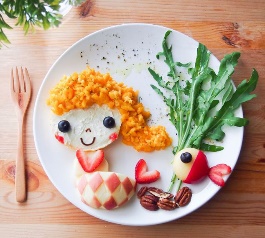 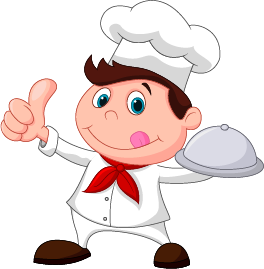 Du lundi 16 au vendredi 27 septembre 2019Les viandes sont d’origine française.  BON APPETIT Belle rentrée à tous !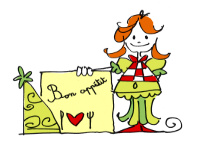 Certains menus peuvent être modifiés en fonction des livraisons.       LUNDI 16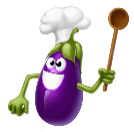           MARDI 17  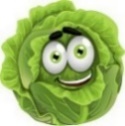 Macédoine der légumesCourgettes farciesRizRoquefortFruitSurimi/mayonnaiseAiguillette de poulet croustyLégumes du soleilTartareYaourt nature sucré   JEUDI 19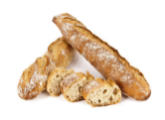         VENDREDI 10 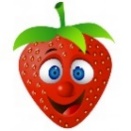 Salade d’endivesSauté de dinde aux olivesSemouleComté FruitHaricots vinaigretteSteak hachéJardinière de légumesFromage à tartinerFlamby      LUNDI 23 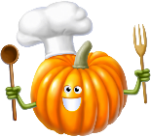      MARDI 24  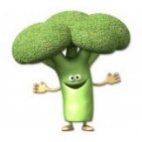 Salade verteLasagnesSt MorêtSalade de fruitsSalade de lentilles½ cuisse de pouletPomme de terre rôtiesBrieFruit  JEUDI 26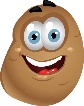     VENDREDI 27  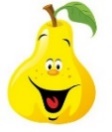 Salade de pdt au thonPaupiette de bœufPurée de courgettesBabybel FruitRosette Poisson blancSemoule de chou-fleurChèvreGâteau d’anniversaire :Tarte pomme/rhubarbe